最Top市场培训生项目，尽在2021诺华校园招聘创想医药未来，点燃职业精彩！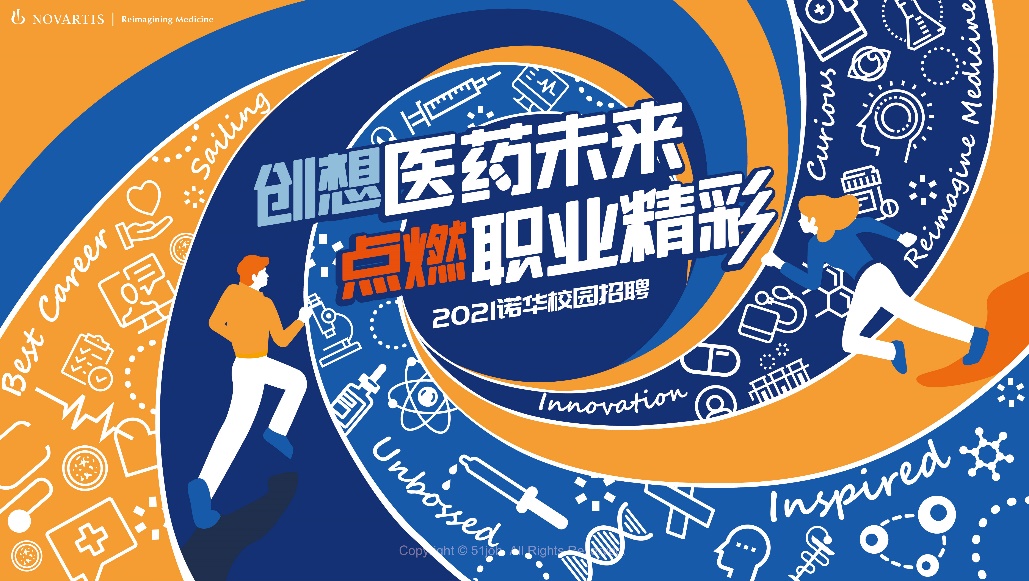 在这不平凡的一年，每一个人都深知医药的重要性。二十出头的你是否愿意和我们一起，在这数字化和科技变革的全新时代，为亿万生命助力，憧憬无限的医药未来？！现在，诺华扬帆市场培训生项目正向你招手！全球视野+多元发展全方位市场基础培养+体系化助力成长业内最Top的培训生项目，正式C位出道！创想医药未来，点燃职业精彩！奔赴医药理想，你准备好了吗？招聘岗位：扬帆市场培训生3个轮岗，覆盖销售、市场、医学和商业运营等不同职能；2年时间，有机会晋升为助理品牌经理。扬帆市场培训生旨在培养未来医药行业的市场领航人，为优秀的应届毕业生提供市场方向的专业培训和发展机会。工作地点: 上海你的职责：通过导师带教、实践和课程学习，建立对患者、临床、产品和企业运作的全方面认知；通过市场工作跟进和流程学习，分析并挖掘产品趋势及行业洞察；通过跨部门轮岗，全面了解市场及相关协作部门的不同职能，深入了解公司的商业运营体系；协调内外跨团队资源，确保市场策略和项目的执行与实施。你将得到：在一个不断突破创新、以患者为先的500强外企工作的经历； 全面的培养体系及一对一专属导师；良好的职业发展机会和多维度的职业路径选择；加入诺华，你不仅将享有基本工资、奖金这些可以量化的激励薪酬，以及失业保险、医疗保险等货币性福利，还包括培训发展、工作经验积累（包括在像诺华这样知名的跨国企业工作的个人声誉）、职业进阶等以非货币形式表现的奖励价值。你需要符合的职位要求：2020届及2021届毕业生，本科及以上学历，优先考虑医药卫生和生物科学等专业的研究生；患者意识善于学习自我激励协作共赢；全球视野和商业敏锐；英文流利。欲了解更多校招详情及简历投递：网页端请点击 http://campus.51job.com/NOVARTIS手机端请扫描下方二维码
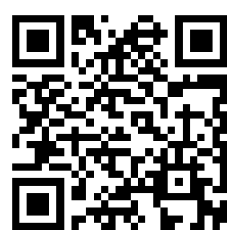 招聘流程：一键网申——简历初筛——线上测评——终面比拼——offer发放关注“诺华集团招聘”微信公众号，创想职业精彩未来！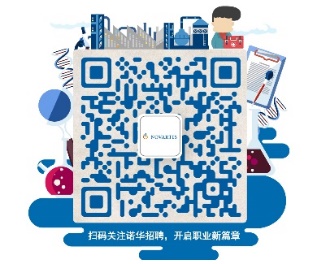 为什么考虑诺华？2019年7.99亿患者受益于我们的产品我们引以为傲同时不断询问自己身处数字化和科技变革时代我们应如何持续改善及延长更多患者的生命求知若渴、勇气非凡、精诚合作当这样的你们齐聚一堂共同燃烧激情答案不言而喻在这里，你们志同道合在这里，你们探索数据之能在这里，你们领悟失败之智在这里，你们挑战世界医疗难题之巅我们是诺华加入我们共同创想医药未来点燃职业精彩关于诺华：诺华正在通过创想医药未来以改善人们生活质量、延长人类寿命。作为全球知名的医药健康企业，我们运用创新科学和数字化技术，在医药健康需求增长的领域创造变革性的治疗方法。在探索新药物的过程中，我们不懈创新，对研发的投资一直处于行业全球先列。在全球，超过7.99亿患者受益于诺华产品，同时，我们持续探索更多创新方式使我们的创新疗法造福更多患者。诺华在全球拥有来自超过140个国家的约10.9万名员工。“诺华”中文取意“承诺中华”，即承诺通过不断创新的产品和服务，致力于提高中国人民的健康水平和生活质量。诺华在中国的业务包括诺华肿瘤、诺华制药和山德士，全国建有两大生产基地，并在北京、上海和江苏设立了研发机构。从研发到生产销售，诺华以多元化的业务组合，全面服务中国老百姓的健康。目前，诺华在中国拥有8000多名员工。